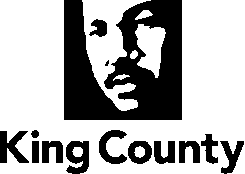 2018 Amendment to theVashon-Maury Island Community Service AreaSubarea Plan, 2018In Chapter 11 Implementation, starting on page 89, amend text of workplan as follows:VMI CSA Workplan Action 1: P-suffix ConditionsDuring community outreach and development of the subarea plan, the need to update property specific, or p-suffix, development conditions on Vashon-Maury Island arose. Conditions VS-P2B and VS-P29, which apply to specific parcels within the Vashon Rural Town, were reviewed during plan development and the Executive's transmitted 2017 subarea plan included proposed changes to these two conditions. Council review of the proposed changes to the conditions identified several policy issues in need of further review and potential refinement.  Additionally, the Council identified the need to comprehensively review all of the existing p-suffix conditions on Vashon-Maury Island. As a result, the transmitted changes to VS-P28 and VS-P29 will not be adopted in 2017.Instead, this Workplan action item directs an Interbranch Team to comprehensively review, and propose updates as appropriate, all p-suffix conditions and special district overlays for Vashon-Maury Island. This review will include: 1) review of the legislative history and current status of each existing p-suffix condition and special district overlay and evaluation of .its consistency with the Vashon-Maury island subarea plan as adopted by the County, as well as other adopted laws, rules and policies, 2) evaluation of any changes needed to accommodate farmer's markets within the Rural Town, and 3) updates to conditions for marijuana uses to reflect consistency with other unincorporated areas of King County and taking into consideration the marijuana industry studies underway by the Executive required by Ordinance 18326. The review of the p-suffix conditions and special district overlays, and any proposed changes shall include community outreach to be completed by the Executive. This outreach shall specifically include notification the property owners impacted by the current p-suffix conditions and special district overlays and any proposed changes – both to the property owners of conditioned parcels and adjacent property owners.Timeline: A Vashon-Maury Island P-Suffix Conditions Report and proposed ordinance to implement the recommendations in report shall be transmitted to the Council for consideration by ((December 31, 2018))June 30, 202. Outcomes: The Interbranch Team shall develop and the Executive shall file with the Council the Vashon-Maury Island P-Suffix Conditions Report, which shall include identification of recommended amendments to the p-suffix conditions and special district overlays. The Executive shall also file with the Council an ordinance adopting updates to the p-suffix conditions and special district overlays as recommended in the Report.Lead: The Department of Permitting and Environmental Review shall lead an Interbranch Team including the Office of Performance, Strategy and Budget, Council staff, and the Prosecuting Attorney's office. Other departments may need to participate depending on the requirement of the p-suffix condition and special district overlay requirements. Executive staff shall update and coordinate with the Councilmember office(s) representng Vashon-Maury Island throughout the community planning process.